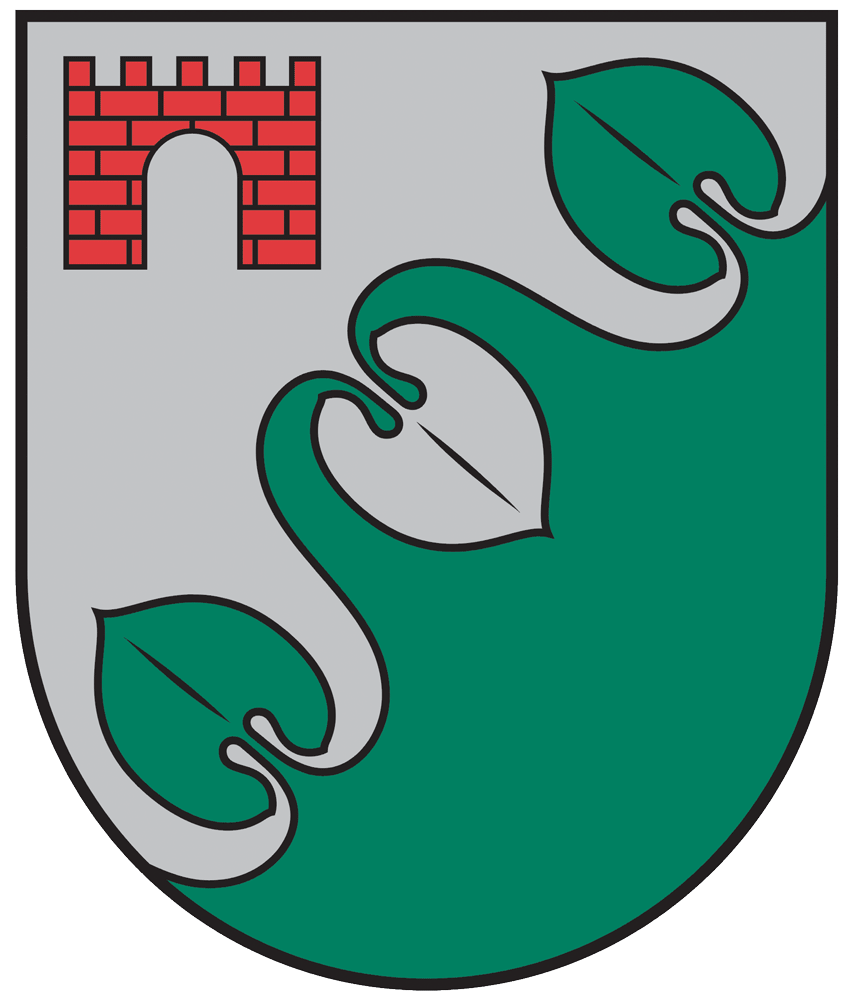 LIMBAŽU NOVADA PAŠVALDĪBABAUMAŅU KĀRĻA VIĻĶENES PAMATSKOLAReģ.  Nr. 4312900178, norēķiniem reģ. Nr. 90009114631, ``Viļķenes skola``, Viļķene, Viļķenes pagasts, Limbažu novads, LV-4050Tālrunis: 29491706, e-pasts: vilkenes_ps@limbazi.lvLimbažu novada Viļķenes pagastā2020. gada 25.augustā 							SASKAŅOTSLimbažu novada pašvaldības Izglītības un kultūras nodaļas vadītāja ____________________S.Upmale2020.gada_____.augustāKārtība, kādā Baumaņu Kārļa Viļķenes pamatskolā tiek veikti epidemioloģiskās drošības pasākumi Covid-19 infekcijas izplatības ierobežošanaiIzdoti saskaņā ar Ministru kabineta 09.06.2020. noteikumu  Nr. 360 “Epidemioloģiskās drošības pasākumi Covid-19 infekcijas izplatības ierobežošanai” 25., 26., 27. punktu.Vispārīgie jautājumiNoteikumi nosaka kārtību un atbildīgos par informēšanas, distancēšanās, higiēnas, personas veselības stāvokļa uzraudzības un no tiem izrietošo prasību ievērošanu, tai skaitā par izglītojamo un citu apmeklētāju plūsmas organizēšanu un kontroli, koplietošanas telpu izmantošanu, ēdināšanas organizēšanu.Katra personīgā atbildība ir par drošības pasākumu ievērošanu un veselības stāvokli, lai neapdraudētu pašiem sevi un apkārtējos.Mācību process skolā notiek klātienē. 7.-9.klasēs 1 diena nedēļā var tikt atvēlēta attālinātai mācīšanai.Mācību process tiek organizēts, ievērojot piesardzības un drošības pasākumus – 2m distancēšanos, roku dezinfekciju un mazgāšanu, koplietošanas telpu un koplietošanas virsmu regulāru dezinfekciju.Mācību process tiek organizēts pa klasēm/PI grupām. Katra klase/grupa atrodas savā telpā. Pa mācību telpām pārvietojas skolotāji, izņēmums ir datorklase, fizikas, ķīmijas, mūzikas, vizuālās mākslas un mājturības kabineti un sporta zāle.Informēšanas pasākumi2.1 . Skolā, atbildīgā persona, kura koordinē noteikto prasību ieviešanu un uzraudzību ir skolas direktore un klašu audzinātāji, PI grupās – pavāra palīgs  un pirmsskolas skolotāji.2.2. Skolā/PI grupu telpās uzturas tikai skolai pietuvinātas personas – skolotāji, izglītojamie, tehniskie darbinieki un dibinātāja pārstāvji. Izglītojamo vecāki un personas, kas veic apkalpošanas darbus, drīkst ienākt skolas vestibilā, piesakoties pie dežuranta. Konkretizējot iemeslu, tiek sniegtas tālākās norādes.2.3. Skolā/PI grupu telpās nedrīkst atrasties personas, kurām noteikta pašizolācija, mājas karantīna vai izolācija vai kurām ir elpceļu infekcijas slimību pazīmes.2.4. Galvenais komunikācijas kanāls ar skolotājiem, izglītojamajiem un vecākiem ir E-klase un telefons.2.5. Mācību priekšmeta skolotāji drīkst organizēt mācību stundas skolas teritorijā vai tuvākajā apkārtnē. Atkārtota instruktāža nav nepieciešama, ja tā veikta mācību gada sākumā. Ieteicams atgādināt normas par uzvedību sabiedriskās vietās.2.6. Skolas/PI grupu  telpās redzamās vietās izvietotas skaidri salasāmas norādes par 2m distances ievērošanu no citām personām.2.7. Skolas telpās, t.sk. tualetes telpās, ir skaidri salasāmas norādes par pareizas roku higiēnas ievērošanu.2.8. Izglītojamā vecākiem/likumiskajiem pārstāvjiem nekavējoties jāinformē skolas direktore, mob.t. 29491706, par izglītojamajam konstatētu Covid-19  infekciju.2.9. Izglītojamo vecākiem jāinformē klases audzinātājs/ PI grupā - pirmsskolas skolotājs, ja izglītojamais nav ieradies skolā/PI grupā  un jāmin iemesls. Informēšana notiek pēc klases audzinātāja/PI grupu skolotāja un vecāku vienošanās, ieteicamais variants – E – klasē kavējuma pieteikums vai telefoniski.2.10. Ja skolā/PI grupā tiek konstatēta Covid – 19 infekcija, izglītības iestādes vadītājam nekavējoties jāinformē Limbažu novada pašvaldības Izglītības un kultūras nodaļas vadītāja, mob. tālr. 29496711,  E-pasts: sigita.upmale@limbazi.lv.3. Izglītojamo pārvadājumi3.1. Izglītojamie uz skolu/PI grupu tiek nogādāti ar pašvaldības un sabiedrisko transportu.3.2. Iespēju robežās tiek nodrošināta distancēšanās. Epidemioloģiskajai situācijai pasliktinoties, transportā jāizmanto sejas maskas vai mutes un deguna aizsegi, vadoties no tā brīža valstī noteiktajiem ierobežojumiem.3.3. Mācību ekskursijas tiek organizētas, izmantojot pašvaldības transportu.4. Distancēšanās pasākumi	4.1. Ieeja skolā/PI grupu telpās tiek nodrošināta pa galveno ieeju.4.2. Katra klase (arī apvienotās) /PI grupa veido savu mājsaimniecību, kur 2m distance nav jāievēro.4.3. Distances ievērošana starpbrīžu laikā ir nodrošināta iespēju robežās.4.4. Lai nodrošinātu distances ievērošanu pusdienu starpbrīdī, izglītojamie pusdieno maiņās.5. Higiēnas pasākumi5.1. Skolā/PI grupu telpās ir nodrošināta vieta, kur iespējams dezinficēt rokas ar roku dezinfekcijas līdzekli.5.2. Ierodoties skolā rokas dezinficē. Turpmākajā dienas gaitā rūpīgi mazgā rokas ar ūdeni un ziepēm, īpaši pirms  ēšanas un pēc tualetes apmeklējuma. 5.3. Telpu vēdināšana notiek regulāri, par to atbild mācību priekšmeta skolotājs/PI grupas skolotājs.5.4. Sākumskolas klasēs (1-4.) aktivitātes svaigā gaisā organizē klases audzinātājs sadarbībā ar mācību priekšmeta skolotājiem.5.5. Pamatskolas (5.-9.) posmā fizisku izkustēšanos, telpu vēdināšanu un aktivitātes svaigā gaisā organizē mācību priekšmeta skolotāji.5.6. Koplietoto telpu tīrīšana, dezinfekcija notiek ne retāk kā 4 reizes dienā.5.7. Datorklasē, mūzikas, vizuālās mākslas, ķīmijas, fizikas un mājturības kabinetos koplietotās virsmas tiek tīrītas pēc katras klases. To veic mācību priekšmeta skolotājs, izmantojot ziepjūdeni vai dezinfekcijas līdzekļus.5.8. Izglītojamie un darbinieki pēc iespējas lieto tikai personīgos rakstāmpiederumus.5.9. Telpu uzkopšana tiek veikta pēc mācību stundām. Katrā uzkopšanas reizē tiek tīrītas visas koplietošanas virsmas (durvju rokturi, kāpņu margas, galdu un krēslu virsmas, virsmas tualetēs, u.c.), izmantojot dezinfekcijas līdzekļus vai ziepjūdeni.6. Veselības stāvokļa uzraudzīšana	6.1. Katru rītu dežurants, acīm redzamu slimību simptomu gadījumā, mēra izglītojamajiem temperatūru.6.2. Ja izglītojamajam, atrodoties skolā/PI grupā, parādās akūtas elpceļu infekcijas slimības pazīmes ( temperatūra, drudzis, klepus, elpas trūkums),  viņš tiek izolēts atsevišķā telpā, un ja nepieciešams, atbilstoši izglītojamā vecumam, nodrošina pieaugušā klātbūtni. Lai novērstu darbinieka inficēšanās risku izglītojamais lieto sejas masku vai deguna un mutes aizsegu, bet darbinieks – medicīnisko sejas masku; tālāk sazinās ar izglītojamo vecākiem/likumiskajiem pārstāvjiem, kas nekavējoties ierodas pēc bērna. Vecāki telefoniski kontaktējas ar savu ģimenes ārstu un  informē skolu par izglītojamā veselības stāvokli. Izglītojamais  atgriežas skolā/PI grupā  tikai ar ārstējošā ārsta atļauju.6.3. Ja skolas/PI grupu darbiniekam, veicot darba pienākumus, parādās akūtas elpceļu infekcijas slimības pazīmes (drudzis, klepus, elpas trūkums), darbinieka pienākums ir pārtraukt darba pienākumu veikšanu un doties mājās, telefoniski informēt skolas direktoru un sazināties ar ģimenes ārstu, lai vienotos par turpmāko ārstēšanas režīmu. Ja ir iespējams kontakts ar citiem cilvēkiem skolā vai sabiedriskajā transportā, darbinieks lieto sejas masku vai mutes un deguna aizsegu. Darbinieks var atgriezties darbā tikai ar ārsta norādījumu (kad ārsts ir noslēdzis darbnespējas lapu). 6.4. Ja darbiniekam vai izglītojamam skolā/PI grupās ir konstatēti nopietni veselības traucējumi, tiek izsaukts Neatliekamās medicīniskās palīdzības dienests.6.5. Ja akūtas elpceļu infekcijas pazīmes konstatētas diviem vai vairāk izglītojamiem un ir radušās aizdomas par grupveida saslimšanu, skola rīkojas sekojoši: izolē izglītojamos, nodrošinot pieaugušā klātbūtni; lieto sejas maskas vai mutes/deguna aizsegus; sazinās ar izglītojamā vecākiem/likumiskajiem pārstāvjiem un nodrošina informācijas sniegšanu telefoniski Slimību profilakses un kontroles centra (turpmāk – SPKC) attiecīgās reģionālās nodaļas epidemiologam. Kontaktus saziņai skatīt www.spkc.gov.lv.6.6. Ja izglītojamam vai skolas darbiniekam tiks konstatēta Covid-19 infekcija, un šis gadījums būs epidemioloģiski saistīts ar konkrēto skolu, SPKC epidemiologi noteiks īpašus pret epidēmijas pasākumus atbilstoši konkrētajai situācijai un sniegs individuālas rekomendācijas skolas vadībai, iesaistītajām personām, kā arī lems par karantīnas noteikšanas nepieciešamību atsevišķai klasei vai skolai. Šajā gadījumā skolas direktoram ir pienākums pildīt SPKC norādījumus. Skolas direktors par šo faktu un saņemtajiem SPKC norādījumiem informē iestādes dibinātāju, savukārt dibinātāja pārstāvis (Izglītības un kultūras nodaļas vadītājs) – Izglītības kvalitātes valsts dienestu (e-pasts:ikvd@ikvd.gov.lv) par faktu, ja skolai tiek noteikta karantīna.6.7. Ja darbinieks ir bijis saskarē ar izglītojamo, kuram ir konstatēta Covid – 19 infekcija, tad darbiniekam ir jāievēro valstī tā brīža noteiktie pašizolācijas noteikumi.7. Interešu izglītības īstenošana7.1. Organizējot interešu izglītības programmu un nodarbību īstenošanu klātienē, ir jāievēro papildus piesardzības pasākumi.7.2. Pēc nodarbības veikt koplietošanas virsmu (durvju rokturu, galda un krēslu virsmu, inventāra) u.c. priekšmetu dezinfekciju. To veic apkopēja.8.Ārpusstundu aktivitātes8.1. Pirms organizēt ārpusstundu aktivitātes, kas nav tieši saistītas ar izglītojamo pieskatīšanu (pagarinātā grupa) un izglītošanu, tai skaitā  nodarbības ar dažādu grupu vai  klašu izglītojamiem un pieaicinātiem skolotājiem vai pulciņu vadītājiem, skola izvērtē un mazina riskus, paredzot distancēšanās un higiēnas prasību īstenošanu.8.2. Iespēju robežās ārpusstundu  aktivitātes veikt ārpus telpām.9. Izglītojamo vecāku/likumiskajiem pārstāvju vizīte izglītības iestādē9.1. Izglītojamo vecāku/likumisko pārstāvju skolas apmeklējumos ievēro vispārējos piesardzības pasākumus – distancēšanos un roku dezinficēšanu. Apmeklējumu ieteicams iepriekš saskaņot ar klases audzinātāju, grupas skolotāju vai skolas administrāciju. Par katru apmeklējumu reizi tiek veikta reģistrācija -  atzīmējot apmeklētāja vārdu, uzvārdu un kontaktinformāciju. Apmeklējumus organizē atsevišķā (apmeklētāju) telpā, vienā apmeklējuma reizē ne vairāk kā viena persona (izņēmuma gadījumā vairāki vienas ģimenes locekļi, kas dzīvo vienā mājsaimniecībā).10. Rīcība pirmsskolas grupā:10.1.Organizē bērnu uzņemšanu un nodošanu vecākiem pēc iespējas pie PI grupu ēkas ieejas vai tās teritorijā.10.2.  Jaunāko grupu bērniem, organizējot adaptāciju, iespēju robežās to nodrošina    bez vecāku/ likumisko pārstāvju klātbūtnes, vienojoties par noteiktu bērna ierašanās un izņemšanas laiku adaptācijas periodā.10.3. Gultas guļamtelpā, ja iespējams,  izvieto tālāk vienu no otras. Bērnu guldināšanā, ja iespējams, nodrošina principu –  “galva pret kājām”.10.4. Ēdināšanu organizē katrai bērnu grupai atsevišķi grupas telpā.10.5. Rūpīgi izvērtē koplietošanas priekšmetus un rotaļlietas grupas telpās. Regulāri veic rotaļlietu mazgāšanu, izmantojot mazgāšanas līdzekļus. Rotaļlietas nedrīkst dezinficēt.10.6. Neizmanto mīkstās un citas rotaļlietas, kuras nav iespējams mazgāt.10.7. Grupā netiks pieņemti bērni ar elpceļu infekcijas simptomiem (klepus, iesnas)11. Noslēguma jautājumi11.1. Kārtība var tikt grozīta vai papildināta, mainoties epidemioloģiskās drošības pasākumiem Covid-19 infekcijas izplatības ierobežošanai.11.2. Skolas darbinieki, izglītojamie un izglītojamo vecāki/likumīgie pārstāvji tiek iepazīstināti ar “Kārtība, kādā Baumaņu Kārļa Viļķenes pamatskolā tiek veikti epidemioloģiskās drošības pasākumi Covid-19 infekcijas izplatības ierobežošanai”11.3. Skola informē darbiniekus, izglītojamos, viņu vecākus/likumiskos pārstāvjus un pakalpojuma sniedzējus par mobilās lietotnes kontaktpersonu noteikšanai un informēšanai “Apturi Covid” izmantošanu. Detalizētu informāciju par lietotni var iegūt, kā arī to var ērti lejuplādēt, apmeklējot mājas lapu https://www.apturicovid.lv.       Direktore 								I.Ādamsone